Ассоциация сосудистых кальцинатов молочной железы и гипотиреоза: описание серии клинических наблюдений и обзор литературы [Текст] / О. О. Пасынкова, А. В. Красильников, Д. В. Пасынков // Вестник современной клинической медицины. - 2023. - Том 16 N 1ПР ЭБ. -  С. 78-84Биопсия сторожевого лимфатического узла при раке молочной железы. Опыт внедрения методики на региональном уровне. Вопросы преоритета [Текст] / А. Ю. Воронцов [и др.] // Опухоли женской репродуктивной системы. - 2023. - Том 19 N 3 ЭБ. -  С. 37-42Варианты протоколов исследования сторожевого лимфатического узла при раке молочной железы [Текст] /  Э. К. Азимова [и др.] // Мед. радиология и радиац. безопасность. - 2023. - Том 68 N 5 ЭБ. -  С. 82-87Возможности де-эскалации неоадъювантной терапии у больных с HER2- позитивным раком молочной железы [Текст] / Т. И. Дешкина, Л. В. Болотина, А. Л. Корниецкая // Злокачественные опухоли. - 2023. - Том 13 N 3 ЭБ. -  С. 29-36Возможности деэскалации хирургии аксиллярных лимфоузлов у больных раком молочной железы после неоадъювантной химиотерапии [Текст]: Научный обзор / М. Г. Курбанова [и др.] // Профилактическая и клиническая медицина. -  2023. - N 2 ЭБ. -  С. 55-60Возможности лучевой терапии в контроле регионарного прогрессирования при раннем раке молочной железы [Текст] / И. А. Гладилина [и др.] // Опухоли женской репродуктивной системы. - 2023. - Том 19 N 1 ЭБ. -  С. 24-29Возможности молекулярно-генетического тестирования опухолевой ткани для персонализированного подхода в лечении рака молочной железы [Текст] / М. В. Макарова [и др.] // Вопр. онкологии. - 2023. - Том 69 N 6 ЭБ. - С. 1002-1013Выбор оптимального варианта разметки метастатических лимфатических узлов у больных раком молочной железы [Текст] / А. В. Петровский [и др.] // Злокачественные опухоли. - 2023. - Том 13 N 1 ЭБ. -  С. 11-16Выраженные сосудистые кальцинаты молочных желез как потенциальный маркер остеопороза [Текст] / Д. В. Пасынков, О. О. Пасынкова, А. В. Красиль- ников // Вестник современной клинической медицины. - 2023. - Том 16 1ПР ЭБ. -  С. 85-91Гибридные хирургические технологии в структуре лечения кистозных цере- бральных метастазов рака молочной железы [Текст] / Д. Р. Субботина [и др.] // Вопр. онкологии. - 2023. - Том 69 N 3 ЭБ. -  С. 462-469Десятилетние результаты комплексного лечения больных первичным местнораспространенным раком молочной железы [Текст] / В. В. Великая [и др.] // Мед. радиология и радиац. безопасность. - 2023. - Том 68 N 5 ЭБ. -  С. 71-76Динамика заболеваемости доброкачественной дисплазией молочной железы на региональном уровне [Текст] / О. Ю. Севостьянова [и др.] // Опухоли женской репродуктивной системы. - 2023. - Том 19 N 2 ЭБ. -  С. 25-33Зикиряходжаев А.Д. Индоцианин зеленый в диагностике и реконструктивной хирургии при раке молочной железы [Текст] / А. Д. Зикиряходжаев, М. В. Стар- кова, В. О. Тимошкин // Хирургия. Журнал имени Н.И. Пирогова. - 2023. - N 9.2 ЭБ. -  С. 20-24Исмагилов А.Х. Частота послеоперационных осложнений у пациенток с раком молочной железы в зависимости от подтипа опухоли и вида хирургического лечения [Текст] / А. Х. Исмагилов, В. Е. Карасев, Д. М. Вьюшков // Опухоли женс- кой репродуктивной системы. - 2023. - Том 19 N 2 ЭБ. -  С. 61-68Кальцинаты молочной железы. Обзор литературы [Текст] / О. С. Ходорович [и др.] // Опухоли женской репродуктивной системы. - 2023. - Том 19 N 4 ЭБ. -  С. 75-82Кедрова А.Г. Комбинация нетупитант /палоносетрин (НЕПА; Акинзео®) в про- филактике тошноты и рвоты у больных раком молочной железы, получающих антрациклинсодержащую химиотерапию [Текст] / А. Г. Кедрова, А. И. Беришви- ли // Опухоли женской репродуктивной системы. - 2023. - Том 19 N 3 ЭБ. -  С. 54-62Клинический случай муцинозной карциномы молочной железы у пациентки со злокачественной опухолью тела матки в анамнезе [Текст] / А. В. Черная,  П. В. Креслова, И. Е. Мешкова // Опухоли женской репродуктивной системы. - 2023. - Том 19 N 1 ЭБ. -  С. 143-150Клинический случай успешного лечения трастузумабом дерукстеканом дис- семинированного рака молочной железы с низкой экспрессией HER2 [Текст] / Е. В. Панферова, Г. Н. Тепикина, Е. С. Барышников // Вопр. онкологии. - 2023. - Том 69 N 4 ЭБ. -  С. 757-760Компрессионная оптическая когерентная эластография для оценки статуса лимфатических узлов при ранних стадиях рака молочной железы [Текст] / Д. А. Воронцов, П. В. Криворотько, Н. Д. Гладкова // Вопр. онкологии. - 2023. - Том 69 N 5 ЭБ. -  С. 885-896Лечение анемического синдрома у пациентов, получающих хирургическое и химиотерапевтическое лечение по поводу рака молочной железы и колорект- ального рака [Текст] / М. Н. Хагажеева [и др.] // Медицинский совет. - 2023. - Том 17 N 11 ЭБ. -  С. 90-99Лимфангиоархитектоника подареолярного сплетения Саппея и лимфогенное метастазирование рака молочной железы [Текст] / М. В. Мнихович, И. А. Шири- пенко, Л. М. Ерофеева // Вопр. онкологии. - 2023. - Том 69 N 4 ЭБ. -  С. 768-777Лубенникова Е.В. Трастузумаб дерукстекан - новая эпоха терапии метастатического рака молочной железы [Текст] / Е. В. Лубенникова, Е. В. Арта- монова // Медицинский совет. - 2023. - Том 17 N 11 ЭБ. -  С. 26-33Макаров И.В. Коррекция венозного стаза при отсроченной реконструкции молочной железы свободным [Текст] / И. В. Макаров, Р. И. Кочетков, С. Е. Каса- ткин // Вестн. хирургии им. И.И. Грекова. - 2023. - Том 182 N 2 ЭБ. -  С. 72-77Мнихович М.В. Морфология и хирургия постимплантационных осложнений при операциях на молочной железе [Текст] / М. В. Мнихович, Ш. Р. Чомаев, Р. З. Хузяхметов // Вестник Национального медико-хирургического Центра им. Н.И.Пирогова. - 2023. - Том 18 N 3 ЭБ. -  С. 134-139Множественная постлучевая ангиосаркома молочной железы: редкий клини- ческий случай [Текст] / Э. К. Сарибекян [и др.] // Злокачественные опухоли. - 2023. - Том 13 N 2 ЭБ. -  С. 99-106Оперативное лечение рака молочной железы у пациентки с воронкообразной деформацией грудной клетки [Текст] / Н. Ю. Германович [и др.] // Клиническая и экспериментальная хирургия. Журнал имени академика Б.В. Петровского. - 2023. - Том 11 N 4 ЭБ. -  С. 133-140Опыт выполнения препекторальной реконструкции при раке молочной железы [Текст] / О. С. Ходорович [и др.] // Медицинское обозрение. Серия РМЖ. - 2023. - Том 7 N 6 ЭБ. -  С. 366-371Опыт применения талазопариба при  агрессивном течении BRCA2-ассоции- рованного трижды негативного рака молочной железы: клиническое наблюде- ние [Текст] / А. С. Царева [и др.] // Медицинский совет. - 2023. - Том 17 N 11 ЭБ. -  С. 158-165Оразов М.Р. Перспективы гормональной контрацепции у пациенток с заболева- ниями молочной железы: эффект улыбки Моны Лизы [Текст] / М. Р. Оразов, В. Е. Радзинский, Е. Д. Долгов // Гинекология. - 2023. - Том 25 N 3 ЭБ. -  С. 290-300Особенности и сложности диагностики рака молочной железы после аугмен- тации и реконструктивно-пластических операций с использованием импланта- тов [Текст] / О. С. Ходорович [и др.] // Опухоли женской репродуктивной сис- темы. - 2023. - Том 19 N 4 ЭБ. -  С. 54-62Особенности сексуальности женщин после лечения рака молочной железы [Текст] / К. О. Кондратьева [и др.] // Вопр. онкологии. - 2023. - Том 69 N 1 ЭБ. -  С. 108-114Особенности течения радиоиндуцированного рака молочной железы. Клини- ческое наблюдение [Текст] / М. М. Замилов, К. В. Меньшиков, Ш. И. Мусин // Креативная хирургия и онкология. - 2023. - Том 13 N 3 ЭБ. -  С. 254-259Оценка границ резекции рака молочной железы при органосохраняющих операциях с использованием мультимодальной оптической когерентной томографии [Текст] / Д. А. Воронцов [и др.] // Опухоли женской репродуктивной системы. - 2023. - Том 19 N 2 ЭБ. -  С. 34-46Плотность ткани молочной железы как предиктор осложнений в реконструк- тивной и пластической хирургии [Текст] / И. В. Решетов [и др.] // Вопросы реконструктивной и пластической хирургии. - 2023. - Том 26 N 2 ЭБ. -  С. 5-12Превентивное микрохирургическое вмешательство при раке молочной железы [Текст] / В. В. Воротников [и др.] // Злокачественные опухоли. - 2023. - Том 13 N 3s1 ЭБ. -  С. 18-24Предиктивная 100-генная шкала. Анализ диагностической эффективности при метастатическом раке молочной железы [Текст] / Р. М. Палтуев, С. Н. Алекса- хина, А. С. Артемьева // Опухоли женской репродуктивной системы. - 2023. - Том 19 N 1 ЭБ. -  С. 69-81Прогностические и предиктивные возможности разработанной 100-балльной шкалы у больных раком молочной железы T1–2N0M0 [Текст] / Р. М. Палтуев [и др.] // Опухоли женской репродуктивной системы. - 2023. - Том 19 N 1 ЭБ. -  С. 56-68Психологические факторы позднего обращения женщин с заболеванием раком молочной железы за специализированной медицинской помощью [Текст] / А. В. Важенин [и др.] // Вопр. онкологии. - 2023. - Том 69 N 1 ЭБ. -  С. 102-107Рак молочной железы, ассоциированный с внутрипротоковым папилломато- зом [Текст] / Ю. И. Гаман [и др.] // Опухоли женской репродуктивной системы. - 2023. - Том 19 N 3 ЭБ. -  С. 25-29Рак молочной железы [Текст] / С. А. Тюляндин, Е. В. Артамонова, А. Н. Жигулев // Злокачественные опухоли. - 2023. - Том 13 N 3S2-1 ЭБ. -  С. 157-200Редкое клиническое наблюдение: кавернозная гемангиома молочной железы. Особенности ультразвуковой и рентгенологической картины, сложности дифференциального диагноза [Текст] / Е. А. Бусько, Э. С. Любимская, К. В. Козубова // Вопр. онкологии. - 2023. - Том 69 N 4 ЭБ. - С. 761-767Результаты применения аллоимплантата на основе твердой мозговой оболочки при реконструктивно-пластических операциях у больных раком молочной железы [Текст] / Д. Ш. Джабраилова [и др.] // Опухоли женской репродуктивной системы. - 2023. - Том 19 N 4 ЭБ. -  С. 43-53Роль интраоперационной лучевой терапии при комбинированном лечении рака молочной железы [Текст] / И. С. Чумаченко [и др.] // Вопр. онкологии. - 2023. - Том 69 N 1 ЭБ. -  С. 95-101Современные возможности коррекции менопаузальных симптомов у больных раком молочной железы с учетом молекулярно-биологических характеристик опухоли (обзор литературы) [Текст] / И. В. Высоцкая [и др.] // Опухоли женской репродуктивной системы. - 2023. - Том 19 N 3 ЭБ. -  С. 43-53Сочетание беременности и рака молочной железы [Текст] / А. Л. Чернышова [и др.] // Опухоли женской репродуктивной системы. - 2023. - Том 19 N 3 ЭБ. -  С. 85-91Сравнительный анализ частоты осложнений при одно-и двухэтапной реконст- рукции молочной железы после подкожной /кожесохраняющей мастэктомии имплантом в сочетании с лучевой терапией [Текст] / Ф. Х. Шидакова [и др.] // Опухоли женской репродуктивной системы. - 2023. - Том 19 N 2 ЭБ. -  С. 47-53Суточный профиль артериального давления и факторы кардиометаболичес- кого риска у женщин с впервые выявленным раком молочной железы [Текст] / Т. С. Саталкина, Б. И. Гельцер, Т. А. Бродская // Артериальная гипертензия. - 2023. - Том 29 N 5 ЭБ. -  С. 481-492Сухарева Е.А. Диспансерная группа женщин с доброкачественными заболева- ниями молочных желез: школа профилактики, наблюдение, обследование, лечение [Текст] / Е. А. Сухарева, А. Н. Сомов // Медицинский совет. - 2023. - Том 17 N 5 ЭБ. -  С. 43-49Трудности диагностики метастатического рака молочной железы у пациентки после минимально инвазивного протезирования аортального клапана: клини-ческий случай [Текст] / В. В. Евтушенко, А. Н.  Жилина, В. В. Саушкин // Комп- лексные проблемы сердечно-сосудистых заболеваний. - 2023. - Том 12 N 2 ЭБ. -  С. 138-143Федосов С.И. Эстетическая реконструкция с использованием технологии липографтинга при гипопластических аномалиях развития молочных желез [Текст] / С. И. Федосов, И. В. Чмырев, К. Ю.  Федосова // Вестник Националь- ного медико-хирургического Центра им. Н.И.Пирогова. - 2023. - Том 18 N 4 ЭБ. -  С. 39-44Фролова М.А. Место фулвестранта в лечении больных метастатическим люминальным Her2-негативным раком молочной железы [Текст] / М. А. Фро- лова, М. Б. Стенина // Медицинский совет. - 2023. - Том 17 N 11 ЭБ. -  С. 41-47Эрибулин в реальной клинической практике при метастатическом раке молочной железы [Текст] / А. В. Султанбаев [и др.] // Креативная хирургия и онкология. - 2023. - Том 13 N 1 ЭБ. -  С. 77-86Составитель								Е.П. БалыкинаОтветственный за выпуск		 				В.С. ОблогЛРМБ 	тел. 63-03-34			30 экз.		июнь 2024г.ЛУГАНСКАЯ РЕСПУБЛИКАНСКАЯ МЕДИЦИНСКАЯ БИБЛИОТЕКА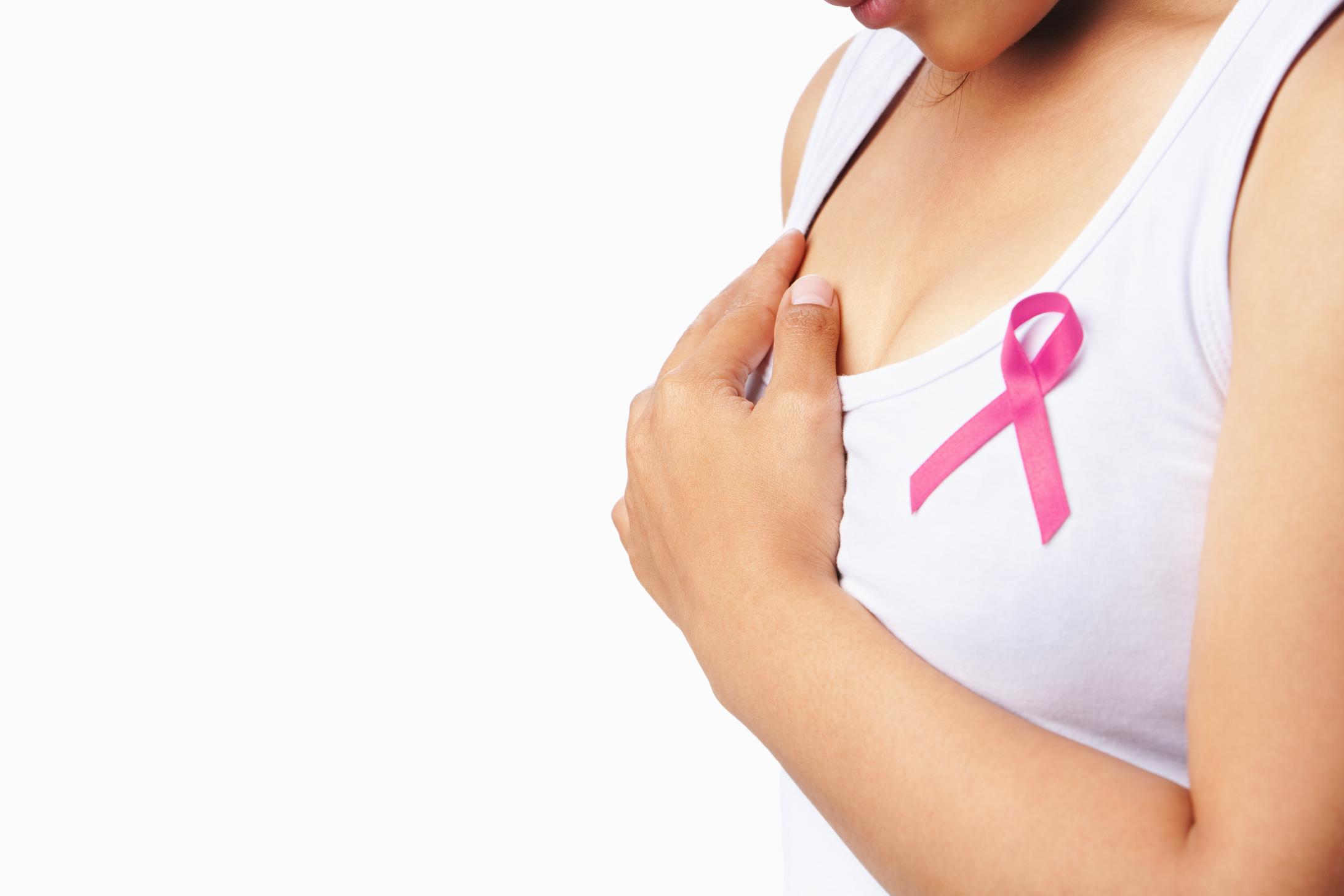 В помощь маммологу(список литературы)  Внимание!                       Наш номер телефона: 63-03-34                         Наш сайт: http://mediclibr.ucoz.ru                      Наш е-mail: medbibl45@mail.ru                                    mediclibr@inbox.ru,Луганск2024